Wigilia firmowa Kraków - gdzie ją urządzić?Interesuje Cię <strong>wigilia firmowa Kraków</strong>? Zastanawiasz się, gdzie ją urządzić? Sprawdź naszą propozycje!Wigilia firmowa KrakówGrudzień to wyjątkowy czas i to nie tylko dla rodzin. Wiele firm urządza spotkania dla swoich pracowników, by wspólnie zasiedli do stołu i przeżyli wyjątkowe chwile. Gdzie może zostać urządzona wigilia firmowa Kraków? Zapraszamy do sprawdzenia jednej z naszych propozycji!Gdzie urządzić wigilię firmową?Wigilia firmowa Kraków może zostać urządzona w wielu miejscach, jednak najczęściej organizuje się ją w restauracjach bądź hotelach. Opcja ta jest najlepsza, ponieważ nie trzeba wszystkiego organizować samemu - przybywa się na miejsce, gdzie wszystko jest już gotowe. Z roku na roku co raz więcej osób decyduje się na takie rozwiązania i to nie tylko w firmach, ale i również wśród rodzin. Dlaczego jeszcze właśnie to hotel jest jedną z lepszych propozycji do zorganizowania takiego spotkania?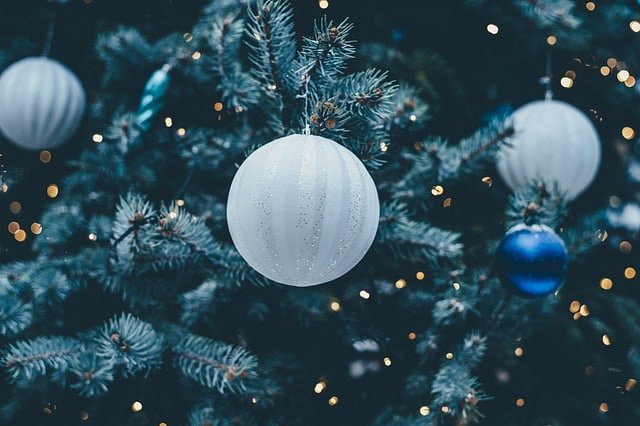 Wigilia firmowa Kraków - urządź ją w hotelu!Restauracja hotelowa to klimatyczne miejsce, w którym znajdziesz piękne dekoracje oraz smaczne jedzenie. Przeżyjesz tam wspaniałe chwile ze swoimi pracownikami, które zostaną na długo w pamięci. W hotelu czeka na Was wszystko co tradycyjne i klimatyczne - przekonaj się o tym samemu. Wigilia firmowa Kraków w takim miejscu spodoba się wszystkim pracownikom, dlatego warto ją urządzić. Zafunduj swoim pracownikom możliwość wspólnego spotkania si i spędzenia czasu w miły sposób. 